Meeting Opened: By President, Parkway Hotel, 7.45pmWelcome: By President to Committee Attendance: Vince Vescio, John Koster, Helen Chambers, Helen Chambers, Matt Herrmann, Gavin Nagle, Sigrid Mulherin, Dusan Mihajlovic.Apologies: Previous Meeting Minutes: 25/02/19 Accepted Dusan Mihajlovic 2nded: Matt HerrmannBusiness Arising: NILAgenda: President asks if all have read AgendaCorrespondence: Inward: MWFA Draft Constitution - Mandatory move to Company. Updated Coaching Courses. Agenda and documents for Monday night's SGM and Council of Clubs Meetings. Richard Tombs Fundraiser re ladies team needed. MWFA Mens & Womens Challenge Cup draw times and rules. Mens PL/AL and Referee forum Wednesday 6th March 7pm Cromer. MWFA Mens & Womens Challenge Cup – Draw. Rule change voted on last night regarding Over 30 and Over 40 women. W15-1 Request from exemption - has not been granted.Playing Grading Confirmation: Hazel Sherritt - No Grade. Final Grading. Minutes from MWFA SGM 4 March FINAL. A/L-1 re Thur night training now granted on BH2 - no other grounds given for trials at this stage. Stuart Matters Resignation from BHFC. Sportsground Allocations Winter Season 2019. Various draws. Update of Player Grading Procedure 2019. MWFA Council of Clubs Meeting March FINAL Minutes. MWFA Notice of Special General Meeting – April. 2019 Corporate Box and Mascot experience. Various draw changes. Final Grading. Agenda  -  Womens Forum tonight 14/3/19. Women's Over 40 competition – short note. Challenge Cup Changes. 2019 State Cup Entry Memo Due Thur 28/3/19. Challenge Cup Games 24th March. Laws of the Game Changes and Temporary Dismissals (sin bin). 2019 MWFA Team Referees. MWFA Social Media Update.  EMS system for 2019.  2019 Corporate Box and Mascot experience Sun 28/7/19 3pm Box 5.  AMENDED - Special General Meeting Borrowing Rules for Women's O30 and O40. MWFA Draft Constitution - Mandatory move to Company. Female Football Week 25 May - 2 June 2019. EMS User names and Passwords for TEAM MANAGERS.Outward: Request for regrade O/45-1 & A/L-9A – no change. Request for more fields re trials & training. Tristram rd toilet block maintenance re padlock & roof. Advise of various trials.9)   Reports:         President - (Vince Vescio)- Thank you for Marianne and Sigrid for organising the Coaches and Managers night.. Thank you also to Stuart for all the work that went into grading and the club wishes him all the best. Training roster completed- Beverley Job available on Monday nights for second training sessions. We need to identify the reason we have lost so many youth players. Possibly due to introduction of second SAP license and AYL – quite a few players from BH now in these teams. Focus on 9s and 10s which are big age groups. Very good 12/1 team which we need to support going through. Continue with Academy, should help to strengthen the juniors coming through. Support for coaches of the better teams. Our approach to the team and officials is important. Coaches meeting after first 4 rounds? Dusan to attend training sessions over the next few weeks.  Brookvale calls re something said at coaches and managers meeting.  Completely misunderstood and reports are incorrect.  Vince away 10th July – 14th August. Vice President – (Dusan Mihajlovic) – 2 Academy session cancelled, make up session organised by Tuesday 23rd April from 4-6pm at Beacon Hill Oval for all players. Advertised school holiday camps and Term 2 Academy. Sock colour is incorrect so was sent back. For now, only new players to receive socks from last years stock. Pushing for express post from the company so they arrive asap. Polos – do we want more stock. Price job if we want them. Dusan overseas from 13 April – 18 July. Secretary - (John Koster) – A reminder only sanctioned trial games are covered by insurance. Sze 5 Match balls have turned up, still waiting on Sox & top up of playing shorts. There seems to be interest again in small size T/suit tops (off the shelf JB style)- Do I enquire to get some for U6 -12. Order 20.  Need more size 10 shorts.  Discussion re female short style – 1/3 of our club is female so huge part of our members.  Discussion re names on shirts. Will allow first names for this year only if they are in teams that already have first names. From 2020 only surnames will be printed on the jerseys. New teams in 2019 will only have surnames.  Request for roof to be fixed at Tristram Road amenities block.Treasurer - (Sigrid Mulherin) – First payment to MWFA due 31st March. 6 progressive payment applications, a number of AKV to refund. 	Registrar - (Helen Chambers & various assistants) – 972 player registrations; Junior Co-ordinator - (Marianne Hardy / Debi Moffat) – 5 X U6 teams; 5 X U7 teams; 3 X U8 teams	Youth Co-ordinator -  (Marianne Hardy) -  5 X U9, 3X U10; 1 X U11, 3 X U12, 2 X U13. 12.1 have entered State Cup. There are some strong juniors coming through the age groups. Need to ensure they have coaches that will develop them and keep them at the club. Issues with various players and training times, difficult to keep everyone happy re training times. Dan has emailed coaches re offering assistance, coaching courses etc. Net roster to be finalised, training schedules nearly finalised, 12/3 have trial game 8.00am on Saturday, 13/3 also trying to organise a game. New goals are up on Beverley Job on the middle and northern field. 	Women’s Co-ordinator – Various Assistants – Report attached
WPL and WAL1 – nominated for State Cup, Wal1 and WPL not always playing at same field, hope to have squads back together for 2020.Men's O35/45 Co-ordinator - (Danny Holder) – No report received.Senior Co-ordinator – nilMWFA Delegate - (Matt Herrmann) – unable to make last meeting. Vince attended. Club asked to nominate Welfare Officer who can attend a mental health/first aid course. 12 Hour course with a certificate awarded to the delegate and the club. 2020 may have to only nominate 1 team referee per team.  State Cup catch up games will all be held on Monday nights for women. WPL/WAL1 not playing on State Cup weekend.	Groundsman – (Gavin Nagle) – Nothing to reportCoaching director - (Dusan Mihajlovic) – nilCC Co-ordinator - (Dan Evans)nilSponsorship – (Matt Herrman ) -Sponsorship workshop did not provide sufficient information. Parkway Hotel enquiries made but very different to what is currently offered – small % of what our members pay over the bar. Submission for grants forwarded to the MWFA. Dee Why RSL application due. Local businesses?? Skyline shops, Narraweena shops, CBA, May Road Shops. What can we offer in return? Letter to all members asking if any businesses who would like to sponsor the club. Calendar with all business logo’s and then given to club members.  General Business:   Karen Harris needs to be set up with a Mobile to sort out the Junior scores that are required. Ask Karen to find something that suits.Player jerseys with name (@$50 ea)- Have a special request for Christian name!Need to look at disposing of dead fridges,- Council collection next week in Tristram rd.Upcoming dates to remember:       Advanced Life Photo Dates 2019       - Sat 11th May,   Sun 12th May,   Sat 18th MayTerm 2 Football Academy starts Mon 29th April	Round 1 commences Friday 5th April
	Holiday Camps – 15-17th April	Next Meetings:      Football MGM 			 - Monday,           22nd  April  2019 Parkway  – 7:30pm       MWFA CoC				 - Monday,	     1st   April 2019  Cromer – 7:30pm      Meeting Closed:  9.30 pm (Football Section of Beacon Hill Youth Club Inc – over 50 yrs strong)………………………………………………………………………………………………Monthly General MeetingThursday, 28th March 2019                                 Minutes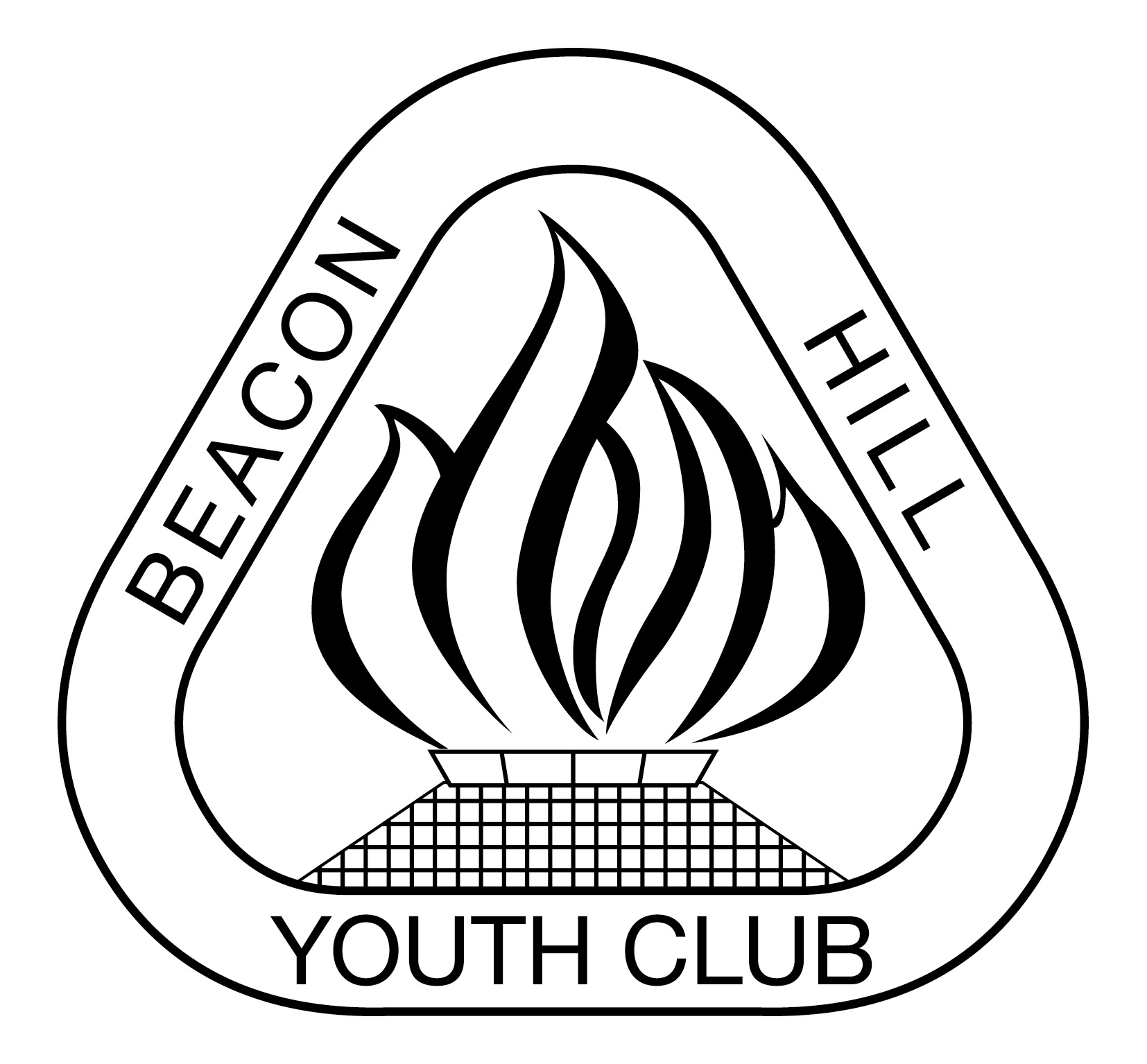 